                                                                                                                                                                                УТВЕРЖДАЮ:                                                                                                                                           Заведующий  МАДОУ № 35                                                                                                                                             Г. Апатиты                                                                                                                                            Дзержинского,21 (1 корпус)                                                                                                                                                                       Г.З.Суковская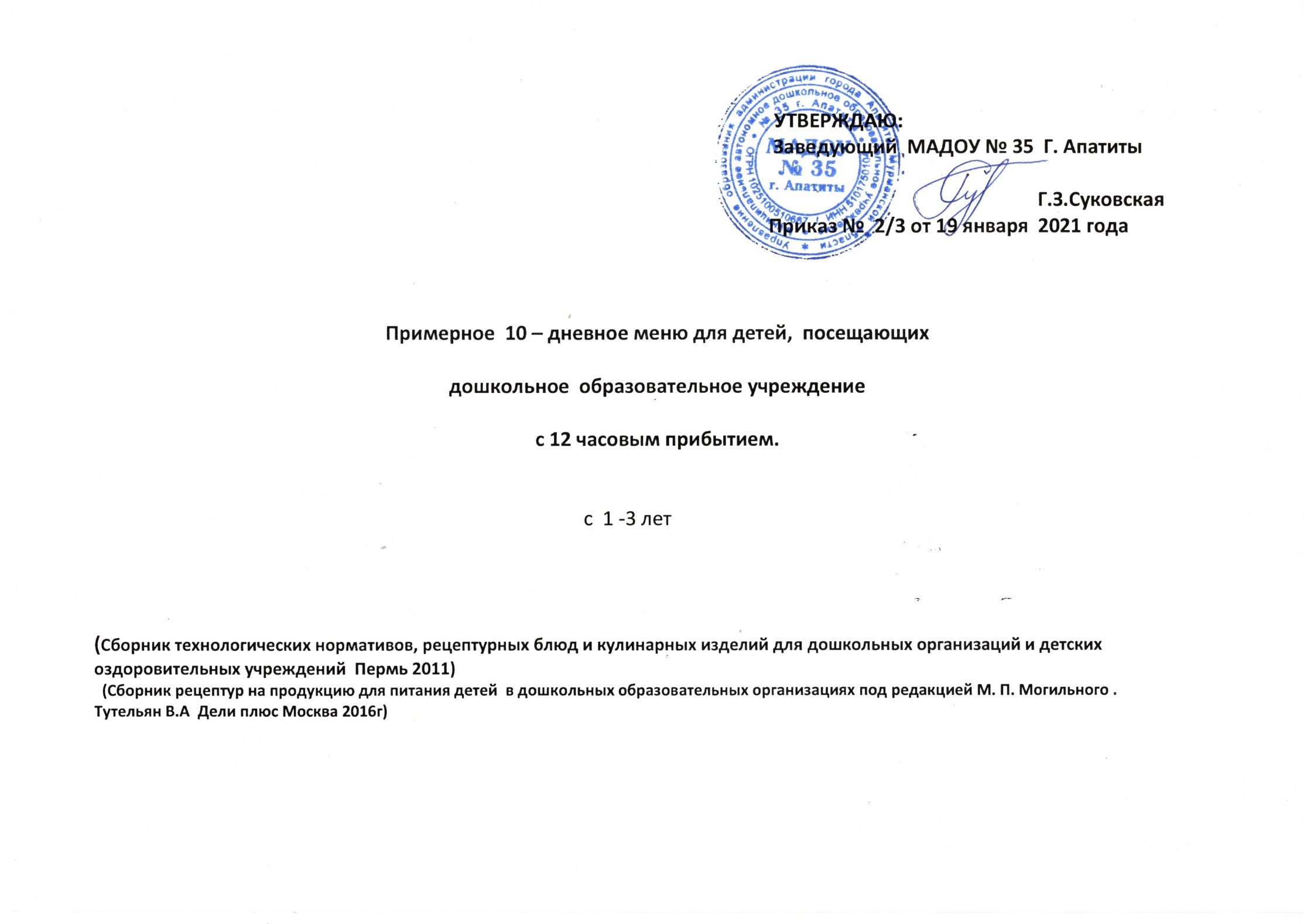                                                                                                                                           Приказ №                   2021 год      Примерное  10 – дневное меню для детей,  посещающих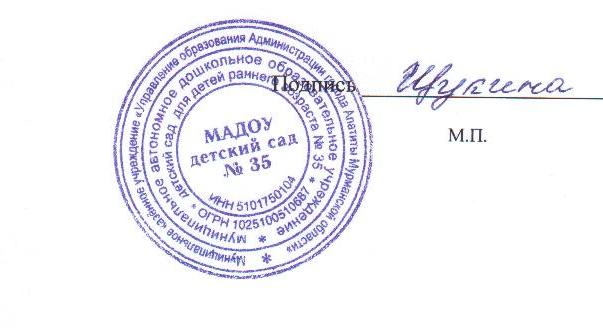 дошкольное  образовательное учреждениес 12 часовым прибытием.                                                                                                    с  1 -3 лет                                                                                                       1 корпус(Сборник технологических нормативов, рецептурных блюд и кулинарных изделий для дошкольных организаций и детских оздоровительных учреждений  Пермь 2011)  (Сборник рецептур на продукцию для питания детей  в дошкольных образовательных организациях под редакцией М. П. Могильного . Тутельян В.А  Дели плюс Москва 2016г)                                                                                                                                      8 день(среда)№Т.К.Наименование блюдаВыходНаименование продуктовНаименование продуктовВес в граммахбруттоВес в граммахнеттоБЖУКВ1В2ССаFе161ЗавтракКаша кукурузная  молочная жидкая170Крупа кукурузнаяСахарМасло слив.МолокоВодаКрупа кукурузнаяСахарМасло слив.МолокоВода2033150502033150501.72.769.9485.550,110,060,28107.40.47391Кофейный напиток с молоком( 1вар)150Коф. напитокпорошокСахарМолокоВодаКоф. напитокпорошокСахарМолокоВода0,01610100500,01610100502,090,0314,8567,90,020,050,7585,350.1187Яйцо отварное40ЯйцоЯйцо1шт403.02.60.2430.90.020.060.007.30.62496Бутерброд с маслом (2вар)40Масло слив.Хлеб Масло слив.Хлеб 5355351,794,0712,5196,650,020,020,004,80,19Итого завтрак:3508.589.4637.5281.00,170,191,03204,81,584072-й завтракСок180СокСок1801802.32.1511.068.00,010,012,07,00.228ОбедСалат  из моркови с зеленым горошком40МорковьЗел. Гор.Масло раст.МорковьЗел. Гор.Масло раст.25155201251,02,642,8748,00.050,020,928.320,2764Рассольник ленинградский160Бульон курин.Огурец сол.КартофельЛук реп.МорковьКрупаМасло слив.СметанаБульон курин.Огурец сол.КартофельЛук реп.МорковьКрупаМасло слив.Сметана10015601212545100104510105452.323.576.7480.00.030.023.015.60.34288Курица в соусе с томатом60КураМорковьЛук реп.Мука пшен.Том. пастаЧеснокСметанаМасло раст.КураМорковьЛук реп.Мука пшен.Том. пастаЧеснокСметанаМасло раст.110121245254961010452544,523.938.2195,00.030.023.4114.80.43306Макаронные изделия отварные110Макарон.изд.Масло слив.Макарон.изд.Масло слив.2832833.665.3816.6105.280.030.010.007.590.61409Напиток из шиповника150СахарШиповникСахарШиповник8108101.00,0019.791.10,000,000,1142,271,18Хлеб ржаной40Хлеб ржанойХлеб ржаной40402,640,4813,6872,00,080,09-14,01,56Итого обед:56015,1416.067.8491.380.230.167.74104.094.584065890ПолдникПростоквашаГренкаФруктыИтого полдник:1352095250ПростоквашаБатонФруктыПростоквашаБатонФрукты1352010813520953.92,10,46.43.90,660,46.85.745,9410,429.012.6690,345,0210.70,030,040,030,10,1500,050,020,220,7-10,010,71207,816,0143,80,10,482,202,78221УжинРыба запеченная с картофелем по русски190Рыба (филе)КартофельМасло слив.Мука пшен.Рыба (филе)КартофельМасло слив.Мука пшен.601703757110378.610.831.06218.060.120.063.0923.650.87381Чай с сахаром170Чай-заваркаСахарЧай-заваркаСахар0,580,580,000,0011,445.760,000,000,872,190,67Батон40Батон        40        40402.10.665.9490.30,010,000,024,50,27Итого ужин:40010.711.4648.4354.10.170.073.9634.592.32Итого за день:43.1245.87193.741405.20.680.6525.43494.2811.46